             FAŠIANGY  V  MATERSKEJ   ŠKOLE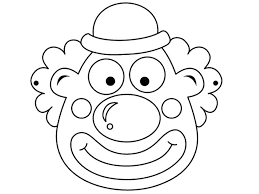 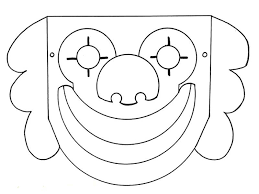      dňa:   13. 2. 2024    (utorok- dopoludnia)           KARNEVALOVÁ     DISKOTÉKA    Prosíme rodičov, aby deťom pripravili  na tento deň    karnevalové masky.Organizačné pokyny: 1.trieda-   ráno masky uložte v taške označenej menomdieťaťa do skrinky alebo odovzdajte učiteľke. O oblečení komplikovaných masiek informujte učiteľku.2.trieda – deti oblečte do masiek v šatni už pri príchode do MŠ. Občerstvenie pre deti bude hradené z rodičovského príspevku.            Záujem o fotenie detí napíšete do tabuľky  v šatniach.                                                                         riad. MŠ